	The Family Court of the State of Delaware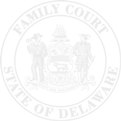 In and For  New Castle County  Kent County  Sussex CountyREQUEST TO PARTICIPATE REMOTELY            Petitioner                                                    v. Respondent/Defendant		Absent extenuating circumstances, this request must be filed fourteen (14) days before the hearing date.Although my hearing requires an in-person appearance per the Court Notice I received,If you are a party, you must fill out the following unless you have an active Protection From Abuse (PFA) order or are filing this request in a PFA case.I have contacted the opposing counsel or, if unrepresented, the opposing party regarding this request to appear remotely and the following is his or her position:The request is hereby  GRANTED  DENIED and the parties have been notified.AFFIDAVIT OF MAILINGName & Telephone#Name & Telephone#File NumberFile Number   Attorney Name & Telephone# Attorney Name & Telephone#2nd Petitioner (if any) 2nd Respondent/Defendant (if any)Case NumberName & Telephone#Name & Telephone#Case Number  Attorney Name & Telephone#Attorney Name & Telephone# Date/Time scheduled:My address is:My email address is:My Phone # is:   I am a party/an attorney   I am a party/an attorney I am a witness(Check One)(Check One)(Check One)(Check One)I am requesting to participate remotely.I am requesting to participate remotely.I am requesting to participate remotely.I am requesting to participate remotely.I am requesting to participate remotely.I am requesting that my witness, I am requesting that my witness, , be permitted to participate remotely., be permitted to participate remotely., be permitted to participate remotely.Name of WitnessExplain why circumstances require remote participation:Explain why circumstances require remote participation:Explain why circumstances require remote participation:Explain why circumstances require remote participation:Explain why circumstances require remote participation:Explain why circumstances require remote participation:SWORN TO AND SUBSCRIBED before me this date,Movant/Attorney Print NameClerk of Court/ Notary PublicClerk of Court/ Notary PublicMovant/Attorney  Notes:  Notes:DateJudge/Commissionercc:  Petitioner Petitioner   Petitioner’s Atty   Petitioner’s Atty   Petitioner’s Atty   Def/Respondent   Def/Respondent Resp. Atty/Def. Atty/PD         ODS Resp. Atty/Def. Atty/PD         ODS Resp. Atty/Def. Atty/PD         ODS DOJ  DCSS  DCSS  DFS  Other:  Other: Other:I, the Movant, affirm that a true and correct copy of this Request was placed in the U.S. Mail on this dateI, the Movant, affirm that a true and correct copy of this Request was placed in the U.S. Mail on this dateI, the Movant, affirm that a true and correct copy of this Request was placed in the U.S. Mail on this dateI, the Movant, affirm that a true and correct copy of this Request was placed in the U.S. Mail on this dateI, the Movant, affirm that a true and correct copy of this Request was placed in the U.S. Mail on this date, and sent to the other party or attorney at the address listed on the petition/complaint,, and sent to the other party or attorney at the address listed on the petition/complaint,, and sent to the other party or attorney at the address listed on the petition/complaint,being, first class postage pre-paid.SWORN TO AND SUBSCRIBED before me this date,Clerk of Court/ Notary PublicClerk of Court/ Notary PublicMovant/AttorneyMovant/AttorneyMovant/Attorney